FEI Vaulting World Challenge 2024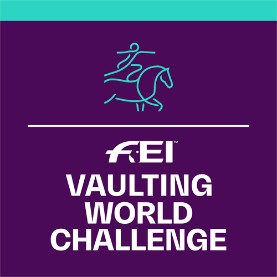 Application FormNATIONAL FEDERATION OF:      Person responsible of the organisation of the competition:Name:		     Tel: 		     Email:		     Informs the FEI that it will organise the FEI Vaulting World Challenge 2024:Date:           Signature:          					 Stamp of NF:      COMPETITION INFORMATION		COMPETITION INFORMATION		COMPETITION INFORMATION		COMPETITION INFORMATION		COMPETITION INFORMATION		Classes Organised                  Classes Organised                  DatesLocationOfficials’ SelectionEvent 1:  Beginner  Intermediate      Open to Individual only      Open to Individual and Pas-de-Deux  Advanced      Open to Individual only      Open to Individual and Pas-de-DeuxEvent 1:  Beginner  Intermediate      Open to Individual only      Open to Individual and Pas-de-Deux  Advanced      Open to Individual only      Open to Individual and Pas-de-Deux- City:      - Club:      - Name of PGJ FEI Foreign Judge (“A”):       (NF)- Name of Member of Ground Jury (“C”):       (NF)- Name of FEI Vet Delegate:       (NF)Event 2 (Optional):  Beginner  Intermediate      Open to Individual only      Open to Individual and Pas-de-Deux  Advanced      Open to Individual only      Open to Individual and Pas-de-DeuxEvent 2 (Optional):  Beginner  Intermediate      Open to Individual only      Open to Individual and Pas-de-Deux  Advanced      Open to Individual only      Open to Individual and Pas-de-Deux- City:      - Club:      - Name of PGJ FEI Foreign Judge (“A”):       (NF)- Name of Member of Ground Jury (“C”):       (NF)- Name of FEI Vet Delegate:       (NF)Note: For National Federations organising an Equestrian Sport Educative Event in Vaulting and wish to use this opportunity to combine the presence of the FEI Judge delivering the ESEE to the FEI Vaulting World Challenge may do so.Please check the box if this is the case For National Federations organising an Equestrian Sport Educative Event in Vaulting and wish to use this opportunity to combine the presence of the FEI Judge delivering the ESEE to the FEI Vaulting World Challenge may do so.Please check the box if this is the case For National Federations organising an Equestrian Sport Educative Event in Vaulting and wish to use this opportunity to combine the presence of the FEI Judge delivering the ESEE to the FEI Vaulting World Challenge may do so.Please check the box if this is the case For National Federations organising an Equestrian Sport Educative Event in Vaulting and wish to use this opportunity to combine the presence of the FEI Judge delivering the ESEE to the FEI Vaulting World Challenge may do so.Please check the box if this is the case 